CASTRES SPORTS NAUTIQUES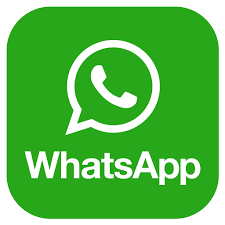 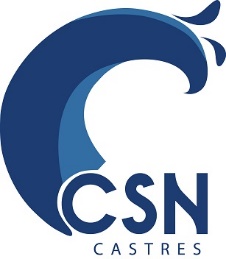 UTILISATION DES RESEAUX SOCIAUX 
saison 2022 - 2023Pour faciliter la communication avec les familles des groupes de compétition (natation & sauvetage), nous mettons en place un groupe WhatsApp particulier au groupe et à la saison sportive (ex : Jeune 22-23).  
Ce groupe dédié pour la saison sportive en cours, dont les administrateurs sont les dirigeants du CSN, est le seul réseau officiel de votre groupe. Nous vous invitons à vous retirer de tous les anciens groupes WhatsApp du CSN. A l’issue de la saison sportive, ce groupe sera supprimé par les administrateurs. Les informations transmises et transmises à tous les membres seront de l’ordre sportif, organisationnel et collectif. Les entraîneurs du groupe auront également accès au groupe dédié et pourront y communiquer.
La présence d’au moins un parent pour les enfants de moins de 15 ans est obligatoire. 
La présence d’au moins un parent pour les 15 – 18 ans est fortement souhaitée.Les informations personnelles devront être traitées individuellement par SMS, mail personnel et / ou en face à face.Les administrateurs se réservent le droit de supprimer tout membre ne respectant pas les clauses d’utilisation et le respect de chacun, voire de suspendre le groupe dédié.***********Je soussigné ___________________________________ agissant en qualité de Père / Mère de l’enfant __________________________ autorise le Castres Sports Nautiques à m’inscrire et à utiliser les données ci-dessous pour être informé sur le groupe WhatsApp dédié au groupe de mon enfant.GROUPES 2022 – 2023 (plusieurs choix possible) AVENIR 22-23		 POLE 22-23		 JEUNE 22-23		 JR / SR 22-23		 SAUVETAGE 22-23
*Pour les MINEURS, la présence d’un parent (ou responsable légal) au moins est obligatoire dans le groupe dédié.A __________________________, le ____________________________Nom et signature du (des) parent(s)NOM – PRENOMPORTABLEMAILPERE*MERE*ENFANT 1ENFANT 2ENFANT 3